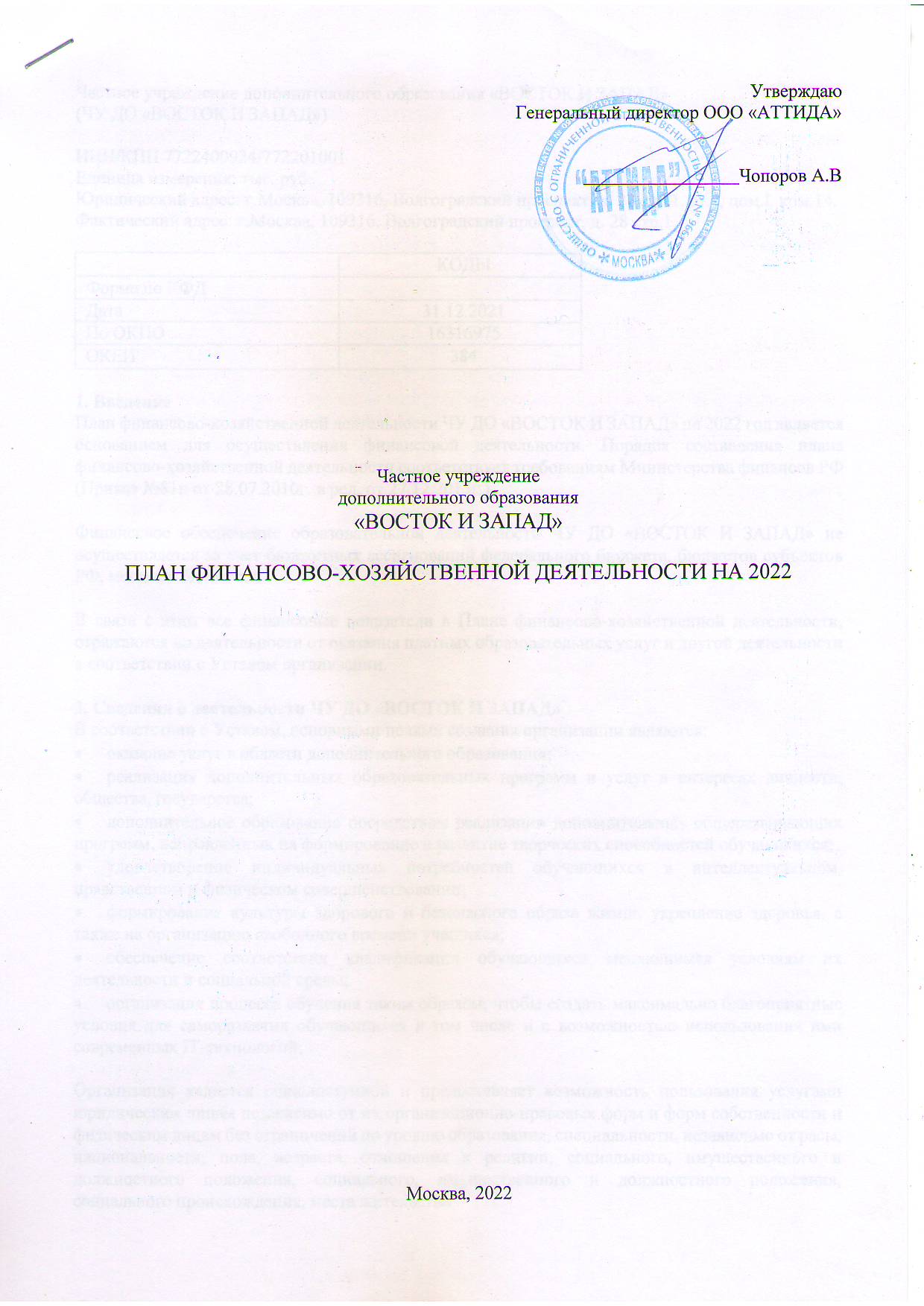 Частное учреждение дополнительного образования «ВОСТОК И ЗАПАД»(ЧУ ДО «ВОСТОК И ЗАПАД»)ИНН/КПП 7722400924/772201001Единица измерения: тыс. руб.Юридический адрес: г.Москва, 109316, Волгоградский проспект, д. 28 стр.1, эт.4, пом.I, ком.14.Фактический адрес: г.Москва, 109316, Волгоградский проспект, д. 28 стр.1.1. ВведениеПлан финансово-хозяйственной деятельности ЧУ ДО «ВОСТОК И ЗАПАД» на 2022 год является основанием для осуществления финансовой деятельности. Порядок составления плана финансово-хозяйственной деятельности соответствует требованиям Министерства финансов РФ (Приказ №81н от 28.07.2010г. в ред. от 27.12.2013г.).Финансовое обеспечение образовательной деятельности ЧУ ДО «ВОСТОК И ЗАПАД» не осуществляется за счет бюджетных ассигнований федерального бюджета, бюджетов субъектов РФ, местных бюджетов.В связи с этим все финансовые показатели в Плане финансово-хозяйственной деятельности, отражаются по деятельности от оказания платных образовательных услуг и другой деятельности в соответствии с Уставом организации.2. Сведения о деятельности ЧУ ДО «ВОСТОК И ЗАПАД»В соответствии с Уставом, основными целями создания организации являются:оказание услуг в области дополнительного образования;реализация дополнительных образовательных программ и услуг в интересах личности, общества, государства;дополнительное образование посредством реализации дополнительных общеразвивающих программ, направленных на формирование и развитие творческих способностей обучающихся;удовлетворение индивидуальных потребностей обучающихся в интеллектуальном, нравственном и физическом совершенствовании;формирование культуры здорового и безопасного образа жизни, укрепление здоровья, а также на организацию свободного времени учащихся;обеспечение соответствия квалификации обучающихся меняющимся условиям их деятельности и социальной среды; организация процесса обучения таким образом, чтобы создать максимально благоприятные условия для саморазвития обучающихся в том числе и с возможностью использования ими современных IT-технологий;Организация является общедоступной и предоставляет возможность пользования услугами юридическим лицам независимо от их организационно-правовых форм и форм собственности и физическим лицам без ограничений по уровню образования, специальности, независимо от расы, национальности, пола, возраста, отношения к религии, социального, имущественного и должностного положения, социального, имущественного и должностного положения, социального происхождения, места жительства.3. Предмет деятельности ЧУ ДО «ВОСТОК И ЗАПАД»Предметом деятельности Учреждения является оказание платных услуг в сфере дополнительного образования.4. Основные направления деятельности ЧУ ДО «ВОСТОК И ЗАПАД»Основными направлениями деятельности организации являются:организация образовательного процесса по программам дополнительного образования детей и взрослых;организация учебно-методической и опытно-экспериментальной деятельности по профилю реализуемых образовательных программ;организация и проведение семинаров, конференций, тематических лекций по профилю деятельности Учреждения;организация разновозрастных клубов, студий, кружков по интересам;организация выставок, ярмарок, конгрессов, форумом, фестивалей, пресс-конференций, выставочных и конгресс-мероприятий;экспертиза образовательных программ, проектов, рекомендаций, других документов и материалов по профилю работы Учреждения;осуществление издательской деятельности, распространение печатной и аудиовизуальной продукции, информационных и других материалов, подготовка к изданию учебно-методических материалов по профилю Учреждения;предоставление услуги репетиторства;оказание информационно-консультативных услуг по профилю деятельности Учреждения;организация цикличных и разовых лекций, семинаров, тренингов, практикумов, тестирований.Показатели по поступлениям и выплатам за 2021 год, тыс. руб.Целевые средства из бюджета - нет.Валюта баланса на 31 декабря 2021 г. -223  тыс. руб.Сведения о поступлении денежных средств за 2021год - 620 тыс. рубОказание консультативных услуг и услуг в сфере образования - 0тыс. руб. (вся выручка)Прочие поступления - 620 тыс. руб. 6. Плановые показатели по поступлениям и выплатам на 2022 год, тыс. руб.Целевые средства из бюджета - нет.Валюта баланса на 31 декабря 2022 г. – 1200 тыс. руб.Сведения о планируемых поступлениях денежных средств за 2022 годОказание консультативных услуг и услуг в сфере образования - 1200 тыс. руб.Прочие поступления - 0 тыс. руб.КОДЫФорма по КФДДата31.12.2021По ОКПО16316975ОКЕИ384Наименование показателяКод строкиЗа январь–декабрь 2021г.Выручка2110-Расходы по обычной деятельности2210(809)Проценты к уплате2330(3)Налоги на прибыль (доходы)2410(-)Чистая прибыль (убыток)2400186Наименование показателяКод строкиЗа январь–декабрь 2022г.Выручка21101200Расходы по обычной деятельности2210(864)Проценты к уплате2330(21)Налоги на прибыль (доходы)2410(72)Чистая прибыль (убыток)2400243